ATIKSULARIN BİYOLOJİK ARITMA SİSTEMİNDE ARITILMASIAtıksu Arıtımı Nedir?Atıksu Arıtımı: Suların çeşitli kullanımlar sonucunda atıksu haline dönüşerek yitirdikleri fiziksel, kimyasal ve bakteriyolojik özelliklerinin bir kısmını veya tamamını tekrar kazandırabilmek ve/veya boşaldıkları alıcı ortamın doğal fiziksel, kimyasal, bakteriyolojik ve ekolojik özelliklerini değiştirmeyecek hale getirebilmek için uygulanan fiziksel, kimyasal ve biyolojik arıtma işlemlerinin birini veya birkaçını ifade eder.Dayanağı Nedir?31.12.2004 tarihli ve 25687 sayılı (14.01.2020 tarihli ve 31008 sayılı değişiklik ile) Resmi Gazetede yayımlanarak yürürlüğe giren “Su Kirliliği Kontrolü Yönetmeliği” gereği; -Kentsel atıksuların, arıtılması ve deşarjı ile atıksu deşarjının olumsuz etkilerine karşı çevreyi korumak.Atıksuların Biyolojik Arıtma Sisteminde Arıtılması:Belediye olarak;İlimiz, Bingöl Karayolu 17. km’sinde bulunan, 1994 yılında işletmeye alınan Atıksu Arıtma Tesisinde;-Kullanılmış suyun fiziksel arıtma, biyolojik arıtma ve çamur giderme işlemlerinin yapılması,-Kentsel atıksuların, arıtılması ve deşarjı ile atıksu deşarjının olumsuz etkilerine karşı çevrenin koruması,-Kentsel atıksu deşarjının izlenmesi ve raporlanması sağlanmaktadır.Atıksu Arıtma Tesisinin elektrik, mekanik ve betonarme kısımlarının ömrünü tamamlaması nedeniyle yeni bir tesis yapımı için çalışmalara başlanmıştır. Bu kapsamda; 2050 yılına kadar hizmet vermesi planlanan Azot, Fosfor, Karbon giderimi sağlayacak nitelikte 150.000 m3/gün kapasiteli Azot, Fosfor, Karbon giderimi sağlayacak nitelikte İleri Biyolojik Atıksu Arıtma Tesisi yapılması için çalışmalara başlanmıştır.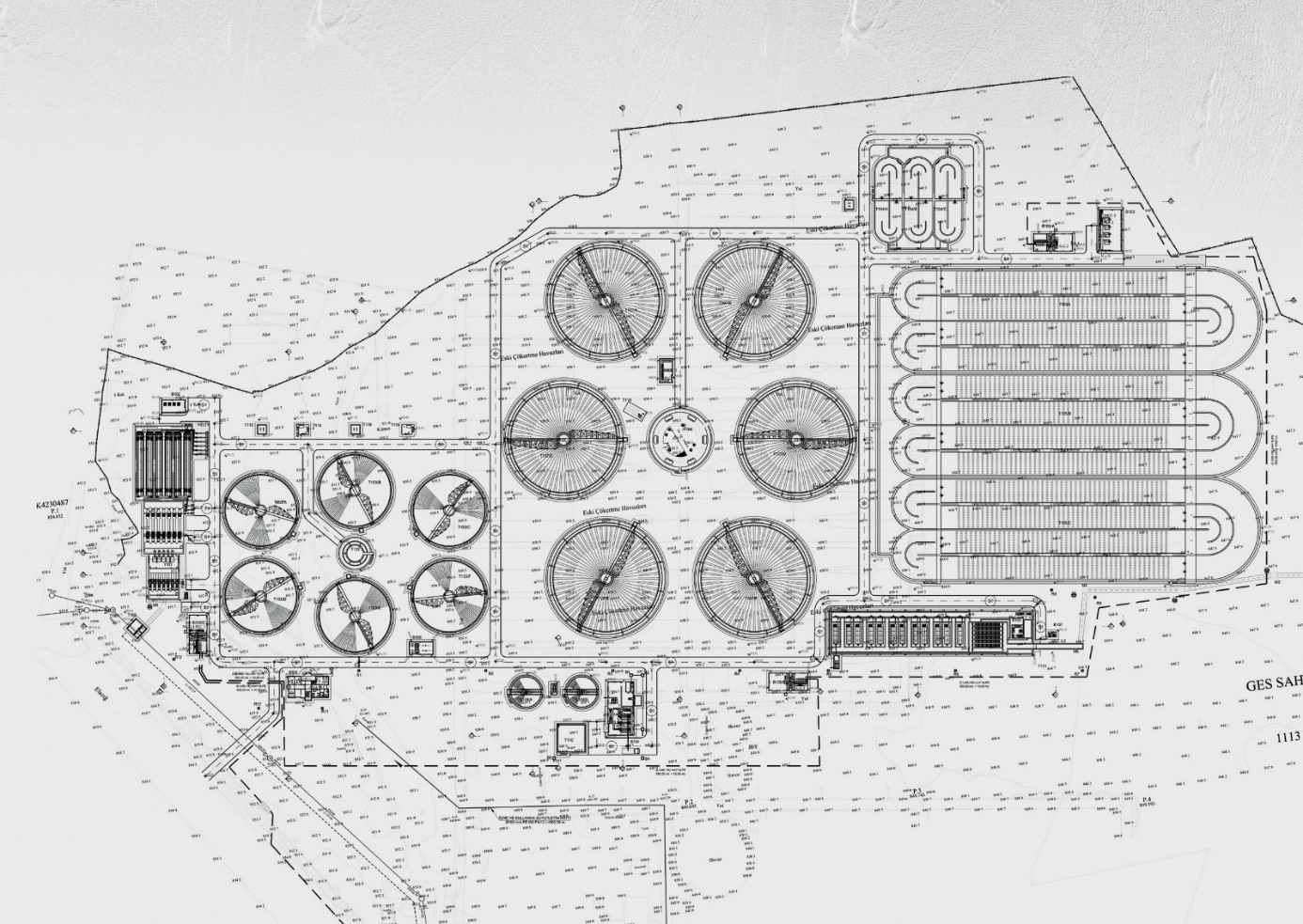 